Play Group Feedback Survey Instructions/Preguntas y respuestas de la encuesta de opinión sobre grupos de juego¿Quién debe distribuir esta encuesta de opinión?Todos los facilitadores/educadores de grupos de juego que hayan culminado la formación en grupos de juego del Sistema de Desarrollo Profesional del Centro de Recursos Familiares.¿A quién va dirigida esta encuesta?R.    Cuidadores que participan en una sesión de grupo de juego que usted facilita para su organización.       P.   ¿Cuándo debo entregar la encuesta de opinión?        R.   Reparta la encuesta el último día en que el grupo de juego se reúna para cada serie. (Por ejemplo: si ofrece una serie de grupos de juego de verano de una semana desde junio hasta agosto, reparta la encuesta la última sesión del grupo de juego en agosto).       P. 	¿Qué ocurre con los cuidadores que solo asistieron a una parte de la serie?      R.  	Entregue a los cuidadores participantes la encuesta si asistieron a uno o más grupos de juego durante esa serie de grupos de juego.     P. 	¿Qué hago si falta alguien de la última sesión del grupo de juego?     R.  	En el plazo de una semana tras la última sesión del grupo de juego, envíe un mensaje de texto o un correo electrónico con la encuesta a todos los cuidadores que participaron en esa serie, incluidos tanto los que no estaban presentes en la última sesión como los que sí.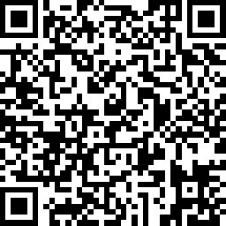     P. 	¿Cómo hago llegar la encuesta a los participantes del grupo de juego?     R. 	Tiene varias opciones:1) Suministrar el código QR para que los participantes puedan abrir la encuesta en su teléfono y rellenarla antes de dejar el último grupo de juego.2) Enviar por correo electrónico o mensaje de texto el enlace de la encuesta https://www.surveymonkey.com/r/DBBN2ZR3) Repartir la encuesta en papel que se encuentra al final de este documento (si elige la opción de copia en papel, tendrá que introducir usted mismo las respuestas de cada participante de la encuesta en papel en la encuesta en línea).P. 	¿Qué ocurre si un cuidador sigue inscribiéndose en más sesiones o series de grupos de juego? ¿Pueden realizar la encuesta más de una vez? R.       Sí, pueden realizar la encuesta varias veces siempre que completen el último grupo de juego de una serie.   P. 	¿Qué planean hacer con la información obtenida en la encuesta?   R. 	Estas encuestas son totalmente anónimas. Utilizaremos la información recopilada para describir los beneficios del grupo de juego a las distintas partes interesadas y a los patrocinadores y para mejorar la calidad.  P. 	¿Puedo obtener una copia de los resultados de la encuesta para mi Centro de Recursos Familiares (Family Resources Center, FRC)?  R. 	Sí, anualmente, cada FRC tendrá la oportunidad de obtener una copia de sus datos para ese año fiscal.  P.        ¿Qué debo hacer si tengo más preguntas?   R. 	Póngase en contacto con Becky Mather, Julie Walter o Connie Dunlap.  rebecca.mather@wisconsin.govjulie@supportingfamiliestogether.orgconnie@supportingfamiliestogether.orgOpiniones de los participantes en el grupo de juegoEsta encuesta de opinión es totalmente anónima. Sus opiniones se utilizarán para mejorar la calidad y compartir los beneficios de los grupos de juego con otras personas.Escriba el nombre del centro de recursos familiares u organización que ofrece el grupo de juego en el que participó:Escriba la fecha de hoy, incluido el mes, día y año: Rellene la casilla correspondiente a la respuesta a cada pregunta que mejor describa sus sentimientos.Conecté con mi hijo/a durante las actividades en las que jugábamos y hacíamos cosas juntos.He aprendido algo nuevo sobre mi hijo/a en el grupo de juego.En el grupo de juego aprendí algo sobre cómo crece y aprende mi hijo/a.Conecté con otros padres/madres del grupo de juego y sentí que me apoyaban.Aprendí sobre nuevos recursos en el grupo de juego.Los líderes y miembros del grupo de juego proporcionaron un ambiente cálido y acogedor.¿Qué fue lo más útil que usted o su hijo/a obtuvieron del grupo de juego?¿Hay algo más que le gustaría compartir?                                                 ¡Gracias por su opinión!Muy de acuerdo     De acuerdo      Ni de acuerdo ni en desacuerdoEn desacuerdoMuy en desacuerdo          Muy  de acuerdo       De acuerdo      Ni de acuerdoni en desacuerdo     En desacuerdo    Muy en desacuerdo          Muy  de acuerdo       De acuerdo      Ni de acuerdoni en desacuerdo    En desacuerdo    Muy en desacuerdo          Muy  de acuerdo     De acuerdo    Ni de acuerdoni en desacuerdo    En desacuerdo         Muy en desacuerdo          Muy  de acuerdo      De acuerdo    Ni de acuerdo ni en desacuerdo     En desacuerdo      Muy en desacuerdo          Muy  de acuerdo     De acuerdo     Ni de acuerdo ni en desacuerdo     En desacuerdo     Muy en desacuerdo